新型冠状病毒肺炎防控期间上海市院内感染质控工作的指导性意见（第一版）防护用品选用原则外科口罩：预检分诊及全院诊疗区域应使用，需正确佩戴。污染或潮湿时随时更换。医用防护口罩：原则上在发热门诊、隔离留观病区（房）、隔离病区（房）和隔离重症监护病区（房）等区域，以及进行采集呼吸道标本、气管插管、气管切开、无创通气、吸痰等可能产生气溶胶的操作时使用。一般4小时更换，污染或潮湿时随时更换。其他区域和在其他区域的诊疗操作，原则上不使用。乳胶检查手套：在预检分诊、发热门诊、隔离留观病区（房）、隔离病区（房）和隔离重症监护病区（房）等区域使用，但需正确穿戴和脱摘，注意及时更换手套。禁止戴手套离开诊疗区域。戴手套不能取代手卫生。速干手消毒剂：医务人员诊疗操作过程中，手部未见明显污染物时使用，全院均应当使用。预检分诊、发热门诊、隔离留观病区（房）、隔离病区（房）和隔离重症监护病区（房）必须配备使用。护目镜：在隔离留观病区（房）、隔离病区（房）和隔离重症监护病区（房）等区域，以及采集呼吸道标本、气管插管、气管切开、无创通气、吸痰等可能出现血液、体液和分泌物等喷溅操作时使用。禁止戴护目镜离开上述区域。如护目镜为可重复使用的，应当消毒后再复用。其他区域和在其他区域的诊疗操作原则上不使用护目镜。面罩/防护面屏：诊疗操作中可能发生血液、体液和分泌物等喷溅时使用。如为可重复使用的，用后应消毒方可再用；如为一次性使用的，不得重复使用。护目镜和面罩/防护面屏不需要同时使用。禁止戴着面罩/防护面屏离开诊疗区域。隔离衣：预检分诊、发热门诊使用普通隔离衣，隔离留观病区（房）、隔离病区（房）和隔离重症监护病区（房）可使用防渗一次性隔离衣，其他科室或区域根据是否接触患者使用。一次性隔离衣不得重复使用。如使用可复用的隔离衣，使用后按规定消毒后方可再用。禁止穿着隔离衣离开上述区域。防护服：隔离留观病区（房）、隔离病区（房）和隔离重症监护病区（房）使用。防护服不得重复使用。禁止戴着医用防护口罩和穿着防护服离开上述区域。其他区域和在其他区域的诊疗操作原则上不使用防护服。其他人员如物业保洁人员、保安人员等需进入相关区域时，按相关区域防护要求使用防护用品，并正确穿戴和脱摘。防护等级一级防护：穿工作服、戴工作帽、隔离衣、手套和医用外科口罩二级防护：戴医用防护口罩，工作帽、隔离衣或防护服、手套、穿鞋套，必要时戴护目镜或面罩。三级防护：戴医用防护口罩，工作帽、防护服、手套、穿鞋套、戴护目镜或面罩，必要时加戴全面型呼吸防护器。不同区域医务人员个人防护要求医院入口维持秩序及体温检测的医务人员，戴一次性外科口罩。询问流行病学的医务人员，应佩戴护目镜、帽子、医用防护口罩、隔离衣及手套。门诊支气管镜操作者应佩戴帽子、护目镜、医用防护口罩、隔离衣、手套。呼吸科门诊、感染病科门诊、五官科门诊含喉镜、口腔门诊、内镜中心诊疗的医护人员应戴医用外科口罩，也可酌情加护目镜或面罩。陪患者到发热门诊工人应佩戴医用外科口罩、帽子、隔离衣、护目镜。其他门诊医务人员佩戴医用外科口罩。急诊预检分诊人员应佩戴帽子、护目镜、医用防护口罩、隔离衣、手套。急诊抢救区医务人员应佩戴帽子、护目镜、医用防护口罩、隔离衣、手套。陪患者到发热门诊工人应佩戴医用外科口罩、帽子、隔离衣、护目镜。发热门诊及留观病房：发热门诊：日常诊疗活动应穿戴隔离衣、帽子、手套、医用防护口罩、护目镜或面罩、鞋套。留观病房：日常诊疗活动应穿戴防护服、帽子、手套、医用防护口罩、护目镜或面罩、鞋套。采集呼吸道标本、气管插管、支气管镜检查、气道吸痰等可能产生气溶胶或喷溅操作时，应穿戴防护服、帽子、手套和全面型呼吸头罩。手术室及介入应佩戴医用外科口罩，酌情加戴护目镜或面罩。病区医护人员应佩戴医用外科口罩，酌情加戴护目镜或面罩。检验科、病理科等应佩戴医用外科口罩，个别高危场所可选用医用防护口罩；结核培养应佩戴医用防护口罩。必要时加戴护目镜或面罩。普通放射科应配备医用外科口罩。职能部门、总务、后勤等不近距离接触患者，应佩戴一般医用口罩。其他科室或部门如有收治经院内确定的疑似新型冠状病毒感染患者时，可参照第4条执行。资源不足时，非发热门诊及留观区域医务人员的医用防护口罩可用防颗粒物口罩（N95、KN95、FFP2等）代替。个人防护用品穿脱流程一次性外科口罩佩戴注意事项 口罩佩戴前应进行手卫生口罩深颜色一面朝外，鼻夹一侧朝上两个绳带平行系于脑后，一根脖子后面，一根在耳上左右两个手按压鼻夹让口罩尽可能贴紧面部口罩完全覆盖住口鼻，将褶皱尽可能拉开脱卸口罩时尽量闭眼并屏住呼吸，将口罩扔入黄色垃圾桶口罩佩戴时间不得超过4小时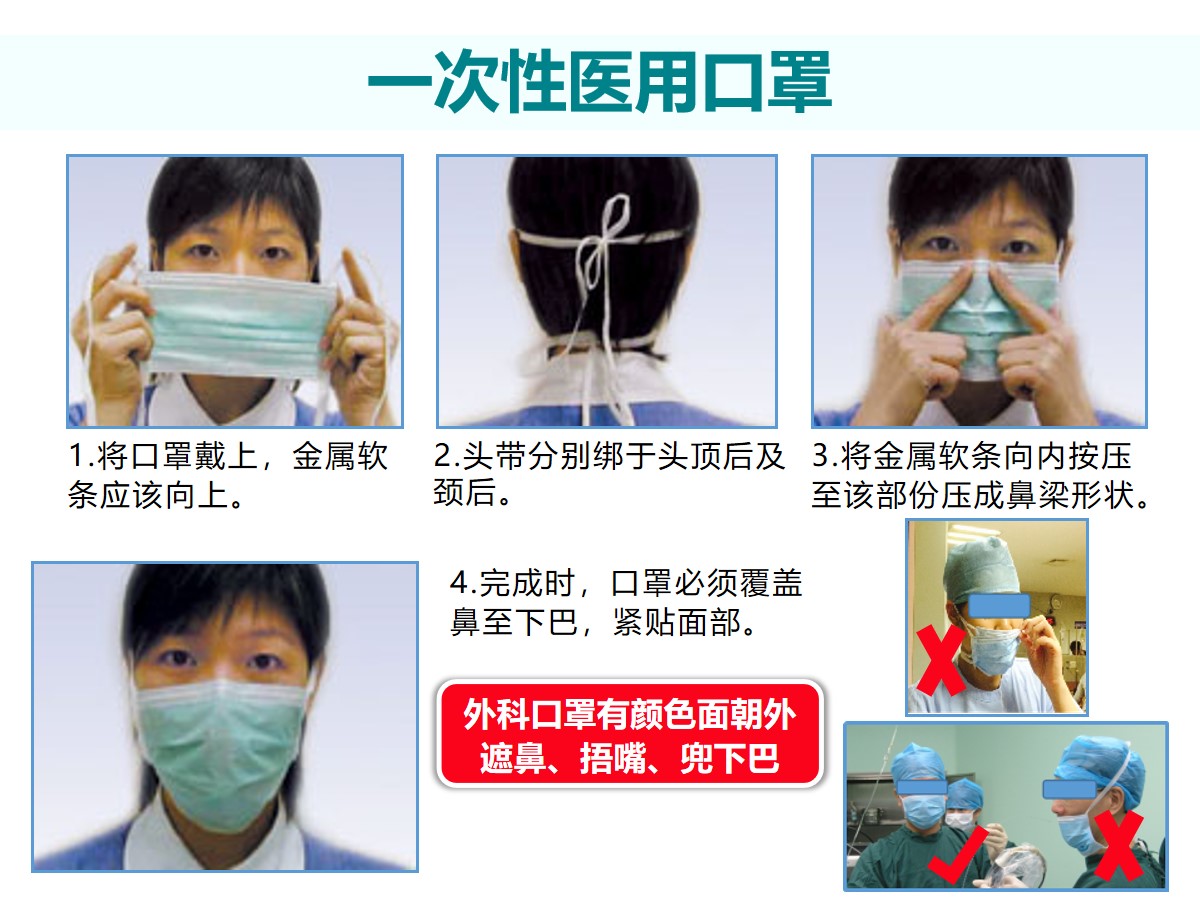 医用防护口罩佩戴及脱卸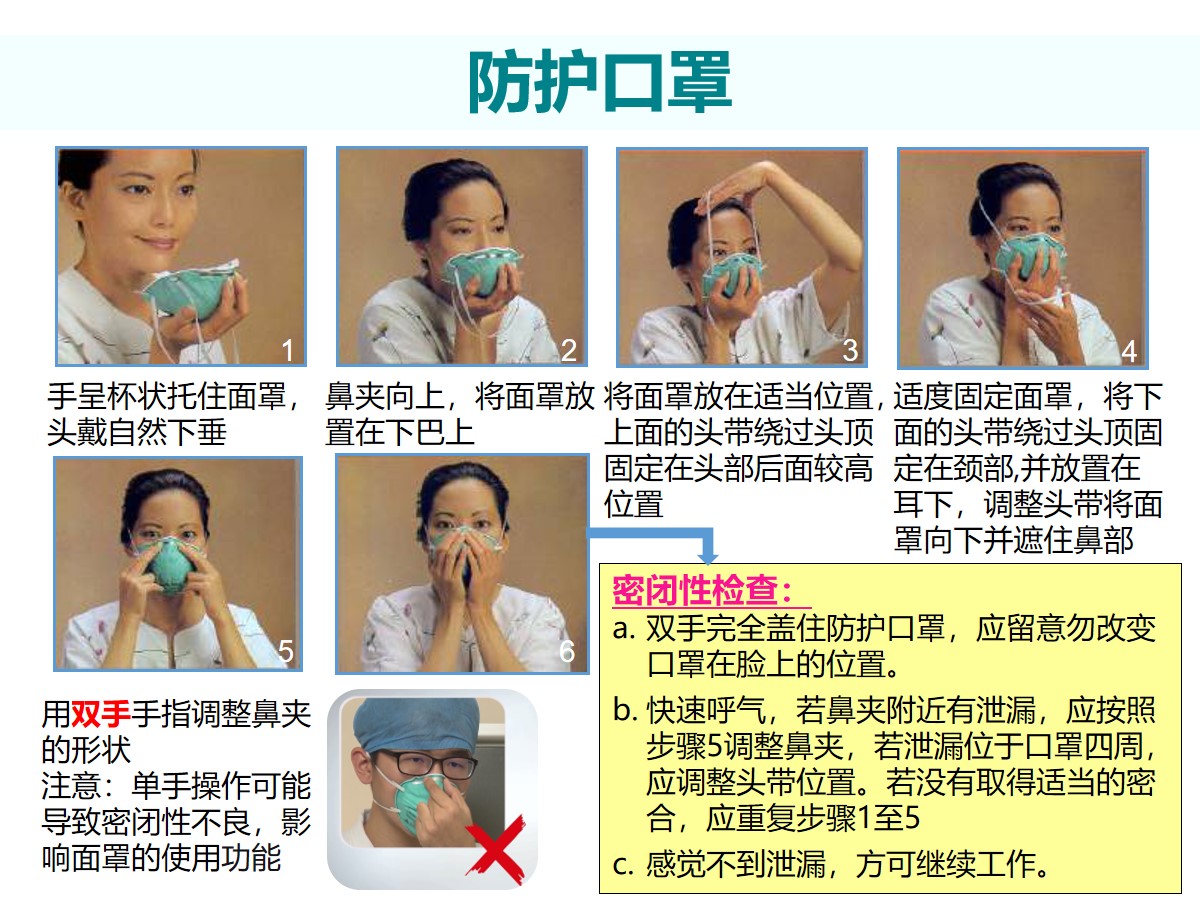 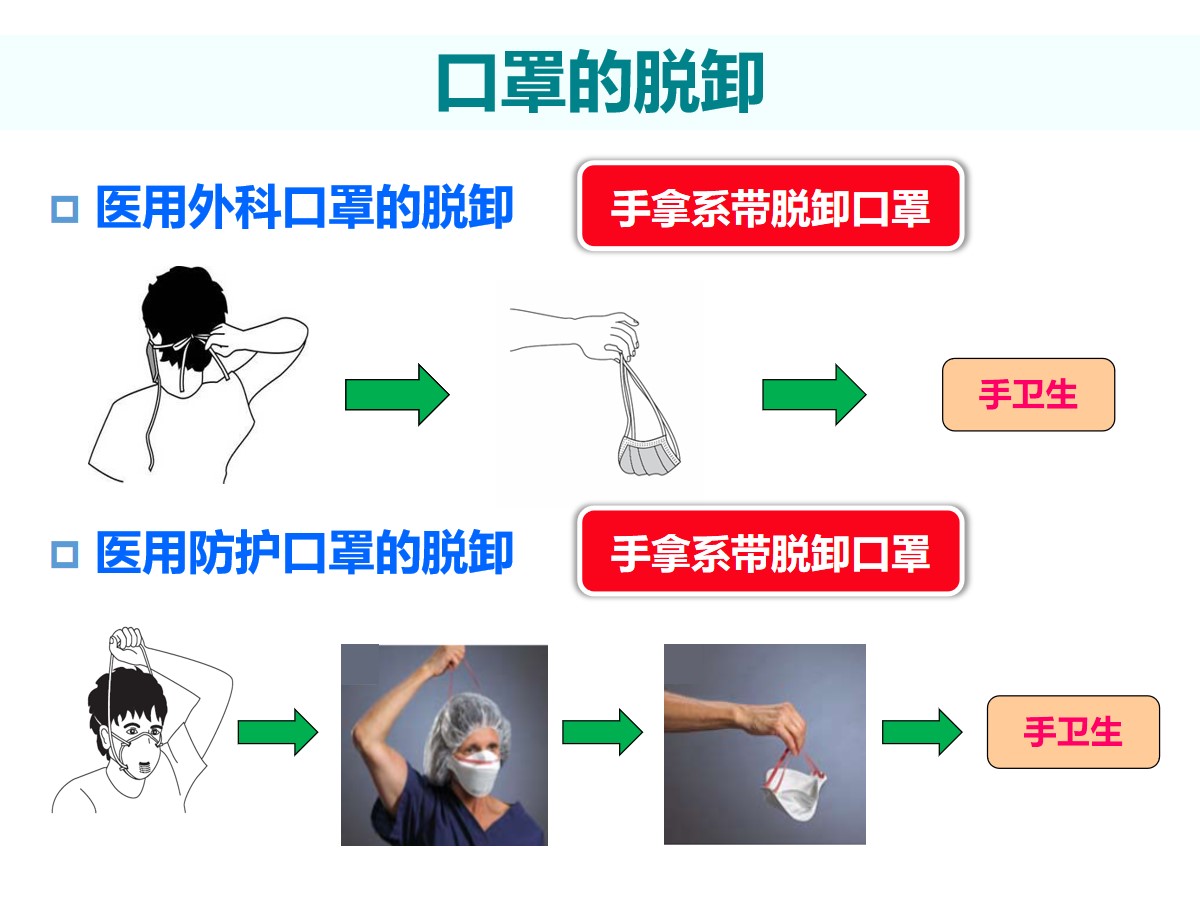 隔离衣脱卸防护服脱卸护目镜或防护面罩脱卸流程发热门诊医务人员普通诊疗防护用品穿脱流程1．穿戴顺序：2. 脱卸流程：发热门诊医务人员高危操作防护用品穿脱流程穿戴顺序：脱卸流程：确诊患者的转运防护流程空气、环境及物表清洁消毒：空气消毒流程空气消毒流程医疗机构新冠期间空调管理医疗机构新冠期间空调管理疑似或确诊病例诊疗环境及相关物表清洁消毒疑似或确诊病例诊疗区域的清洁消毒加强通风，每日至少2-3次，每次不少于 30min。必要时加机械通风，也可选用循环风空气消毒或次氯酸动态喷雾消毒；无人情况下可采用紫外线或过氧化氢对房间空气及物体表面进行消毒；选用1%-3%过氧化氢溶液、有效氯1000mg/L含氯消毒液或高水平消毒湿巾等擦拭消毒，保证足够的作用时间；重复使用的医用织物可煮沸消毒10分钟或1000mg/L含氯消毒液浸泡30min后进行规范清洗消毒；复用餐具可煮沸消毒10分钟或1000mg/L含氯消毒液浸泡30min后进行规范清洗消毒；被血液或体液污染的地面，应用带消毒剂的吸水巾覆盖，作用至少60min后再进行清洁消毒；所有产生的废物按感染性废物套双层黄色垃圾袋送固废中心焚烧。重复使用护目镜或防护面屏清洁消毒流程护目镜、面屏及呼吸面罩的消毒处理方法护目镜或防护面屏清洁消毒方法：护目镜每次佩戴后，使用过氧化氢消毒湿巾彻底擦拭消毒后干燥备用。防护面罩每次佩戴后，一次性塑料片卸下扔入黄色垃圾袋，剩余部分使用2000mg/L含氯消毒剂浸泡30min后冲净擦干备用，或使用过氧化氢消毒湿巾彻底擦拭消毒后干燥备用。全面型呼吸面罩清洁消毒方法：使用后如无明显血液体液污染，将全部表面采用过氧化氢消毒湿巾彻底擦拭消毒后干燥备用如面屏有血液体液污染，则需要流动水冲洗后再用过氧化氢消毒湿巾彻底擦拭消毒后干燥备用如过滤盒受到明显血液体液污染，则应将过滤盒卸下后扔入黄色垃圾袋，剩余部分流动水冲洗后再用过氧化氢消毒湿巾彻底擦拭消毒后干燥备用体温计清洁消毒流程体温计清洁消毒流程喉镜清洁消毒流程喉镜清洁消毒流程呼吸机及相关附件清洁消毒流程呼吸机及相关附件清洁消毒流程科室处理负压吸引瓶及附件清洗消毒流程负压吸引瓶清洗处理消毒处理流程复用洁具的清洁消毒流程发热门诊、隔离病房复用洁具的清洁消毒流程医用织物处置流程发热门诊及隔离病房医用织物处置流程新冠肺炎出院患者床单元终末处置流程新冠肺炎出院患者床单元终末处置流程留观室终末消毒流程留观室终末消毒流程负压/感染手术间终末处理流程电梯清洁消毒流程门诊预检分诊感染防控流程门诊分诊感染防控流程发热门诊感染防控流程发热门诊感染防控流程急诊抢救室感染防控流程急诊创伤处置室感染防控流程门诊诊室感染防控流程门诊诊室感染防控流程口腔科门诊医务人员感染防控流程产科门诊感染防控流程产科门诊感染防控流程新冠肺炎孕妇（产房）待产及分娩防控流程内镜诊疗感染防控流程血液透析患者接诊感染防控流程新冠患者手术感控防控流程普通病区感染防控流程医学影像（DR/CT）检查感染防控流程消毒供应中心感染防控新冠肺炎患者复用诊疗器械、器具使用部门预处理流程专用车辆、盛放容器清洗消毒流程检验标本采集及微生物实验室感染防控血标本采集感染防控流程上呼吸道标本采集感染防控流程下呼吸道标本采集感染防控流程眼结膜拭子标本采集感染防控流程检验标本院内转运感染防控流程检验标本实验室检测感染防控流程医疗废物、污水及其他管理医疗机构内医疗废物规范化管理流程医疗机构内医疗废物规范化管理流程注：非诊治新冠肺炎疑似或确诊患者产生的医疗废物，严格按照本单位《医疗废物管理制度》执行。医疗污水应急处理流程医疗污水应急处理流程新冠肺炎患者遗体处理流程新冠肺炎患者遗体处置流程